,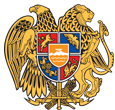 ՀԱՅԱՍՏԱՆԻ ՀԱՆՐԱՊԵՏՈՒԹՅԱՆ ՎԱՅՈՑ ՁՈՐԻ ՄԱՐԶԻ ԵՂԵԳԻՍ ՀԱՄԱՅՆՔԻ ԱՎԱԳԱՆԻ
_________________________________________________________________________Հայաստանի Հանրապետության Վայոց Ձորի մարզի Եղեգիս համայնք   
ՀՀ Վայոց ձորի մարզ , հեռ.՝ 99-2-82, կայք՝ yeghegis.am,էլ. հասցե՝ shatin.vayotsdzor@mta.gov.amՀավելված
Եղեգիս համայնքի ավագանու 
08-ը դեկտեմբերի  2022թ. N 135 Ա որոշման1.Եղեգիս համայնքի Գողթանիկ բնակավայրի վարչական սահմաններում գտնվող պետական սեփականություն հանդիսացող գյուղատնտեսական նշանակության այլ հողատեսքեր՝կադաստրային ծածկագիր՝ 10-018-0157-0020, մակերեսը՝ 3,84301 հա, վկայական՝ N 06122012-10-0134,կադաստրային ծածկագիր՝ 10-018-0157-0021, մակերեսը՝ 0,18799 հա, վկայական՝ N 06122012-10-0206,կադաստրային ծածկագիր՝ 10-018-0157-0050, մակերեսը՝ 0,5241 հա, վկայական՝ N 06122012-10-0151,կադաստրային ծածկագիր՝ 10-018-0157-0040, մակերեսը՝ 0,78944 հա, վկայական՝ N 06122012-10-0171,կադաստրային ծածկագիր՝ 10-018-0157-0082, մակերեսը՝ 0,80411 հա, վկայական՝ N 06122012-10-0127,կադաստրային ծածկագիր՝ 10-018-0157-0025, մակերեսը՝ 0,51342 հա, վկայական՝ N 06122012-10-0237,կադաստրային ծածկագիր՝ 10-018-0157-0030, մակերեսը՝ 1,21692 հա, վկայական՝ N 06122012-10-0177,կադաստրային ծածկագիր՝ 10-018-0157-0029, մակերեսը՝ 1,66508 հա, վկայական՝ N 06122012-10-0192,կադաստրային ծածկագիր՝ 10-018-0157-0081, մակերեսը՝ 4,56741 հա, վկայական՝ N 06122012-10-0102,կադաստրային ծածկագիր՝ 10-018-0157-0028, մակերեսը՝ 0,41418 հա, վկայական՝ N 06122012-10-0118,կադաստրային ծածկագիր՝ 10-018-0157-0070, մակերեսը՝ 0,48911 հա, վկայական՝ N 06122012-10-0132,կադաստրային ծածկագիր՝ 10-018-0157-0071, մակերեսը՝ 0,23683 հա, վկայական՝ N 06122012-10-0180,կադաստրային ծածկագիր՝ 10-018-0157-0023, մակերեսը՝ 0,34674 հա, վկայական՝ N 06122012-10-0243,կադաստրային ծածկագիր՝ 10-018-0157-0024, մակերեսը՝ 3,97039 հա, վկայական՝ N 06122012-10-0144,կադաստրային ծածկագիր՝ 10-018-0157-0034, մակերեսը՝ 2,29781 հա, վկայական՝ N 06122012-10-0174,կադաստրային ծածկագիր՝ 10-018-0157-0052, մակերեսը՝ 2,29432 հա, վկայական՝ N 06122012-10-0164,կադաստրային ծածկագիր՝ 10-018-0157-0053, մակերեսը՝ 0,66688 հա, վկայական՝ N 06122012-10-0137,կադաստրային ծածկագիր՝ 10-018-0157-0042, մակերեսը՝ 1,1325 հա, վկայական՝ N 06122012-10-0115,կադաստրային ծածկագիր՝ 10-018-0157-0041, մակերեսը՝ 1,92841 հա, վկայական՝ N 06122012-10-0173,կադաստրային ծածկագիր՝ 10-018-0157-0022, մակերեսը՝ 0,37159 հա, վկայական՝ N 06122012-10-0114,կադաստրային ծածկագիր՝ 10-018-0157-0068, մակերեսը՝ 1,21168 հա, վկայական՝ N 06122012-10-0156,կադաստրային ծածկագիր՝ 10-018-0157-0047, մակերեսը՝ 0,48798 հա, վկայական՝ N 06122012-10-0117,կադաստրային ծածկագիր՝ 10-018-0157-0046, մակերեսը՝ 0,7022 հա, վկայական՝ N 06122012-10-0138,կադաստրային ծածկագիր՝ 10-018-0157-0045, մակերեսը՝ 0,445 հա, վկայական՝ N 06122012-10-0228,կադաստրային ծածկագիր՝ 10-018-0157-0062, մակերեսը՝ 2,61931 հա, վկայական՝ N 06122012-10-0076,կադաստրային ծածկագիր՝ 10-018-0157-0043, մակերեսը՝ 0,4075 հա, վկայական՝ N 06122012-10-0104,կադաստրային ծածկագիր՝ 10-018-0157-0058, մակերեսը՝ 1,58754 հա, վկայական՝ N 06122012-10-0093,կադաստրային ծածկագիր՝ 10-018-0157-0060, մակերեսը՝ 2,04303 հա, վկայական՝ N 06122012-10-0091,կադաստրային ծածկագիր՝ 10-018-0157-0061, մակերեսը՝ 0,51308 հա, վկայական՝ N 06122012-10-0150,կադաստրային ծածկագիր՝ 10-018-0157-0069, մակերեսը՝ 0,46324 հա, վկայական՝ N 06122012-10-0163,կադաստրային ծածկագիր՝ 10-018-0157-0059, մակերեսը՝ 0,48454 հա, վկայական՝ N 06122012-10-0148,կադաստրային ծածկագիր՝ 10-018-0157-0065, մակերեսը՝ 0,93044 հա, վկայական՝ N 06122012-10-0136,կադաստրային ծածկագիր՝ 10-018-0157-0064, մակերեսը՝ 0,33538 հա, վկայական՝ N 06122012-10-0187,կադաստրային ծածկագիր՝ 10-018-0157-0066, մակերեսը՝ 1,02639 հա, վկայական՝ N 06122012-10-0112,կադաստրային ծածկագիր՝ 10-018-0157-0076, մակերեսը՝ 0,27769 հա, վկայական՝ N 06122012-10-0094,կադաստրային ծածկագիր՝ 10-018-0157-0074, մակերեսը՝ 0,2028 հա, վկայական՝ N 06122012-10-0098,կադաստրային ծածկագիր՝ 10-018-0157-0072, մակերեսը՝ 0,60512 հա, վկայական՝ N 06122012-10-0149,կադաստրային ծածկագիր՝ 10-018-0157-0078, մակերեսը՝ 0,54212 հա, վկայական՝ N 06122012-10-0095,կադաստրային ծածկագիր՝ 10-018-0157-0075, մակերեսը՝ 0,75166 հա, վկայական՝ N 06122012-10-0143,կադաստրային ծածկագիր՝ 10-018-0157-0073, մակերեսը՝ 0,41277 հա, վկայական՝ N 06122012-10-0167,կադաստրային ծածկագիր՝ 10-018-0157-0038, մակերեսը՝ 0,198 հա, վկայական՝ N 06122012-10-0169,կադաստրային ծածկագիր՝ 10-018-0157-0055, մակերեսը՝ 1,18981 հա, վկայական՝ N 06122012-10-0217,կադաստրային ծածկագիր՝ 10-018-0157-0044, մակերեսը՝ 5,66489 հա, վկայական՝ N 06122012-10-0229,կադաստրային ծածկագիր՝ 10-018-0157-0035, մակերեսը՝ 0,80823 հա, վկայական՝ N 06122012-10-0239,կադաստրային ծածկագիր՝ 10-018-0157-0067, մակերեսը՝ 1,0853 հա, վկայական՝ N 06122012-10-0184,կադաստրային ծածկագիր՝ 10-018-0157-0063, մակերեսը՝ 0,20769 հա, վկայական՝ N 06122012-10-0089,կադաստրային ծածկագիր՝ 10-018-0157-0056, մակերեսը՝ 0,72322 հա, վկայական՝ N 06122012-10-0086,կադաստրային ծածկագիր՝ 10-018-0157-0048, մակերեսը՝ 0,20486 հա, վկայական՝ N 06122012-10-0140,կադաստրային ծածկագիր՝ 10-018-0157-0054, մակերեսը՝ 0,32989 հա, վկայական՝ N 06122012-10-0082,կադաստրային ծածկագիր՝ 10-018-0157-0057, մակերեսը՝ 0,28514 հա, վկայական՝ N 06122012-10-0182,կադաստրային ծածկագիր՝ 10-018-0157-0139, մակերեսը՝ 19,983 հա, վկայական՝ N 06122012-10-0097,կադաստրային ծածկագիր՝ 10-018-0157-0154, մակերեսը՝ 19,46179 հա, վկայական՝ N 06122012-10-0203,կադաստրային ծածկագիր՝ 10-018-0157-0163, մակերեսը՝ 7,35507 հա, վկայական՝ N 06122012-10-0088,կադաստրային ծածկագիր՝ 10-018-0157-0164, մակերեսը՝ 0,15081 հա, վկայական՝ N 06122012-10-0251,կադաստրային ծածկագիր՝ 10-018-0157-0165, մակերեսը՝ 15,39448 հա, վկայական՝ N 06122012-10-0218։2.Եղեգիս համայնքի Գողթանիկ բնակավայրի վարչական սահմաններում գտնվող պետական սեփականություն հանդիսացող գյուղատնտեսական նշանակության արոտավայր հողատեսքեր՝կադաստրային ծածկագիր՝ 10-018-0157-0167, մակերեսը՝ 19,98342 հա, վկայական՝ N 06122012-10-0081,կադաստրային ծածկագիր՝ 10-018-0157-0168, մակերեսը՝ 11,12957 հա, վկայական՝ N 06122012-10-0101,կադաստրային ծածկագիր՝ 10-018-0157-0169, մակերեսը՝ 9,91158 հա, վկայական՝ N 06122012-10-0207,կադաստրային ծածկագիր՝ 10-018-0157-0170, մակերեսը՝ 19,99597 հա, վկայական՝ N 06122012-10-0116,կադաստրային ծածկագիր՝ 10-018-0157-0171, մակերեսը՝ 19,78456 հա, վկայական՝ N 06122012-10-0242,կադաստրային ծածկագիր՝ 10-018-0157-0172, մակերեսը՝ 17,0661 հա, վկայական՝ N 06122012-10-0224,կադաստրային ծածկագիր՝ 10-018-0157-0173, մակերեսը՝ 12,87485 հա, վկայական՝ N 06122012-10-0083,կադաստրային ծածկագիր՝ 10-018-0157-0174, մակերեսը՝ 19,978 հա, վկայական՝ N 06122012-10-0162,կադաստրային ծածկագիր՝ 10-018-0157-0175, մակերեսը՝ 18,92098 հա, վկայական՝ N 06122012-10-0248,կադաստրային ծածկագիր՝ 10-018-0157-0176, մակերեսը՝ 7,4855 հա, վկայական՝ N 06122012-10-0252,կադաստրային ծածկագիր՝ 10-018-0157-0177, մակերեսը՝ 19,99846 հա, վկայական՝ N 06122012-10-0246,կադաստրային ծածկագիր՝ 10-018-0157-0178, մակերեսը՝ 18,78881 հա, վկայական՝ N 06122012-10-0087,կադաստրային ծածկագիր՝ 10-018-0157-0179, մակերեսը՝ 18,06644 հա, վկայական՝ N 14122012-10-0096,կադաստրային ծածկագիր՝ 10-018-0157-0180, մակերեսը՝ 14,05597 հա, վկայական՝ N 06122012-10-0241,կադաստրային ծածկագիր՝ 10-018-0157-0181, մակերեսը՝ 19,61412 հա, վկայական՝ N 06122012-10-0113,կադաստրային ծածկագիր՝ 10-018-0583-0002, մակերեսը՝ 8,78981 հա, վկայական՝ N 04122012-10-0080,կադաստրային ծածկագիր՝ 10-018-0583-0001, մակերեսը՝ 19,7191 հա, վկայական՝ N 04032022-10-0006,կադաստրային ծածկագիր՝ 10-018-0157-0155, մակերեսը՝ 19,6262 հա, վկայական՝ N 06122012-10-0196,կադաստրային ծածկագիր՝ 10-018-0157-0156, մակերեսը՝ 19,77202 հա, վկայական՝ N 06122012-10-0096,կադաստրային ծածկագիր՝ 10-018-0157-0157, մակերեսը՝ 16,91797 հա, վկայական՝ N 06122012-10-0124,կադաստրային ծածկագիր՝ 10-018-0157-0158, մակերեսը՝ 17,31943 հա, վկայական՝ N 06122012-10-0234,կադաստրային ծածկագիր՝ 10-018-0157-0159, մակերեսը՝ 19,80002 հա, վկայական՝ N 06122012-10-0084,կադաստրային ծածկագիր՝ 10-018-0157-0160, մակերեսը՝ 19,94103 հա, վկայական՝ N 06122012-10-0201,կադաստրային ծածկագիր՝ 10-018-0157-0161, մակերեսը՝ 19,52832 հա, վկայական՝ N 06122012-10-0080,կադաստրային ծածկագիր՝ 10-018-0157-0162, մակերեսը՝ 19,602 հա, վկայական՝ N 06122012-10-0092,կադաստրային ծածկագիր՝ 10-018-0157-0140, մակերեսը՝ 19,1958 հա, վկայական՝ N 06122012-10-0121,կադաստրային ծածկագիր՝ 10-018-0157-0141, մակերեսը՝ 9,5555 հա, վկայական՝ N 06122012-10-0108,կադաստրային ծածկագիր՝ 10-018-0157-0142, մակերեսը՝ 19,72309 հա, վկայական՝ N 06122012-10-0199,կադաստրային ծածկագիր՝ 10-018-0157-0143, մակերեսը՝ 19,03662 հա, վկայական՝ N 06122012-10-0078,կադաստրային ծածկագիր՝ 10-018-0157-0144, մակերեսը՝ 18,76667 հա, վկայական՝ N 06122012-10-0244,կադաստրային ծածկագիր՝ 10-018-0157-0145, մակերեսը՝ 13,17129 հա, վկայական՝ N 06122012-10-0090,կադաստրային ծածկագիր՝ 10-018-0157-0146, մակերեսը՝ 18,00599 հա, վկայական՝ N 06122012-10-0176,կադաստրային ծածկագիր՝ 10-018-0157-0147, մակերեսը՝ 18,13848 հա, վկայական՝ N 06122012-10-0247,կադաստրային ծածկագիր՝ 10-018-0157-0148, մակերեսը՝ 19,2439 հա, վկայական՝ N 06122012-10-0240,կադաստրային ծածկագիր՝ 10-018-0157-0149, մակերեսը՝ 19,27489 հա, վկայական՝ N 06122012-10-0197,կադաստրային ծածկագիր՝ 10-018-0157-0150, մակերեսը՝ 18,73989 հա, վկայական՝ N 06122012-10-0165,կադաստրային ծածկագիր՝ 10-018-0157-0151, մակերեսը՝ 19,87014 հա, վկայական՝ N 06122012-10-0198,կադաստրային ծածկագիր՝ 10-018-0157-0152, մակերեսը՝ 17,932378հա, վկայական՝ N 06122012-10-0161,կադաստրային ծածկագիր՝ 10-018-0157-0153, մակերեսը՝ 19,9221հա, վկայական՝ N 06122012-10-0160,կադաստրային ծածկագիր՝ 10-018-0157-0115, մակերեսը՝ 14,5492հա, վկայական՝ N 06122012-10-0131,կադաստրային ծածկագիր՝ 10-018-0157-0001, մակերեսը՝ 19,52187հա, վկայական՝ N 06122012-10-0152,կադաստրային ծածկագիր՝ 10-018-0157-0119, մակերեսը՝ 18,22558հա, վկայական՝ N 06122012-10-0100,կադաստրային ծածկագիր՝ 10-018-0157-0120, մակերեսը՝ 19,76387հա, վկայական՝ N 06122012-10-0154,կադաստրային ծածկագիր՝ 10-018-0157-0121, մակերեսը՝ 18,12487հա, վկայական՝ N 06122012-10-0142,կադաստրային ծածկագիր՝ 10-018-0157-0122, մակերեսը՝ 18,19248հա, վկայական՝ N 14122012-10-0102,կադաստրային ծածկագիր՝ 10-018-0157-0123, մակերեսը՝  20  հա, վկայական՝  N 06122012-10-0128,կադաստրային ծածկագիր՝ 10-018-0157-0124, մակերեսը՝ 19,56821հա, վկայական՝ N 06122012-10-0185,կադաստրային ծածկագիր՝ 10-018-0157-0130, մակերեսը՝ 19,995հա, վկայական՝ N 06122012-10-0214,կադաստրային ծածկագիր՝ 10-018-0157-0131, մակերեսը՝ 19,42003հա, վկայական՝ N 06122012-10-0245,կադաստրային ծածկագիր՝ 10-018-0157-0132, մակերեսը՝ 19,9973հա, վկայական՝ N 06122012-10-0106,կադաստրային ծածկագիր՝ 10-018-0157-0133, մակերեսը՝ 15,99811հա, վկայական՝ N 06122012-10-0158,կադաստրային ծածկագիր՝ 10-018-0157-0136, մակերեսը՝ 19,7746հա, վկայական՝ N 06122012-10-0225,կադաստրային ծածկագիր՝ 10-018-0157-0137, մակերեսը՝ 19,45394հա, վկայական՝ N 06122012-10-0202,կադաստրային ծածկագիր՝ 10-018-0157-0138, մակերեսը՝ 7,00487հա, վկայական՝ N 06122012-10-0145։  Ընդհանուր մակերեսը՝ 1 066,198788հա, որից՝ 117,36189 հա այլ հողատեսք և 948,836898հա արոտավայր։3․Եղեգիս համայնքի Եղեգիս բնակավայրի վարչական սահմաններում գտնվող պետական սեփականություն հանդիսացող գյուղատնտեսական նշանակության հողատեսքեր՝3․1․ այլ հողատեսք,  արոտավայր, կադաստրային ծածկագիր՝ 10-021-0102-0058, մակերեսը՝ 851,01673հա, վկայական՝ N 17032022-10-0020,3.2.արոտավայր հողատեսք, կադաստրային ծածկագիր՝ 10-021-0116-0001, մակերեսը՝ 8,23196հա, վկայական՝ N 12042022-10-0009,3.3.այլ հողատեսք, կադաստրային ծածկագիր՝ 10-021-0101-0010, մակերեսը՝ 39,34147հա, վկայական՝ N 12042022-10-0010:Համայնքի ղեկավար՝                                Արթուր ՍտեփանյանՈ Ր Ո Շ ՈՒ Մ08-ը դեկտեմբերի 2022 թվականի N  135  ԱԵՂԵԳԻՍ ՀԱՄԱՅՆՔԻ ԳՈՂԹԱՆԻԿ, ԵՂԵԳԻՍ ԲՆԱԿԱՎԱՅՐԵՐԻ ՎԱՐՉԱԿԱՆ ՍԱՀՄԱՆՆԵՐՈՒՄ ԳՏՆՎՈՂ ՊԵՏԱԿԱՆ ՍԵՓԱԿԱՆՈՒԹՅՈՒՆ ՀԱՆԴԻՍԱՑՈՂ ՀՈՂԱՏԵՍՔԵՐԻՑ «ՎԱՅՐԻ ԲՆՈՒԹՅԱՆ ԵՎ ՄՇԱԿՈՒԹԱՅԻՆ ԱՐԺԵՔՆԵՐԻ ՊԱՀՊԱՆՄԱՆ ՀԻՄՆԱԴՐԱՄ»-ԻՆ ԱՆՀԱՏՈՒՅՑ /ՄՇՏԱԿԱՆ/ ՕԳՏԱԳՈՐԾՄԱՆ ԻՐԱՎՈՒՆՔՈՎ ԲՆԱՊԱՀՊԱՆԱԿԱՆ ՆՊԱՏԱԿՆԵՐՈՎ ՏՐԱՄԱԴՐԵԼՈՒ ՄԱՍԻՆ Ղեկավարվելով Հայաստանի Հանրապետության Հողային օրենսգրքի 75-րդ հոդվածի 1-ին մասի 2-րդ կետով, Հայաստանի Հանրապետության կառավարության 14/01/2010 թվականի N16-Ն որոշմամբ հաստատված կարգի 2-րդ կետով, Հայաստանի Հանրապետության կառավարության 2001 թվականի ապրիլի 12-ի N 286 որոշմամբ հաստատված կարգի 7-րդ գլխի պահանջներով, <<Տեղական ինքնակառավարման մասին>> օրենքի 18-րդ հոդվածի 1-ին մասի 42-րդ կետով և հիմք ընդունելով Վայոց ձորի մարզպետի 15/11/2022թ. N01/15.1/7336-2022 գրությունը ավագանին որոշում է՝    1․Տալ համաձայնություն սույն որոշման կից հավելվածներով ներկայացված  Եղեգիս համայնքի Գողթանիկ, Եղեգիս բնակավայրերի վարչական սահմաններում գտնվող պետական սեփականություն հանդիսացող գյուղատնտեսական նշանակության հողատեսքերը «Վայրի բնության և մշակութային արժեքների պահպանման հիմնադրամ»-ին բնապահպանական նպատակներով անհատույց /մշտական/ օգտագործման իրավունքով տրամադրելու համար:    2.Անհատույց /մշտական/ օգտագործման իրավունքով տրամադրել համայնքի բնակիչներին  վերը նշված հողատարածքներում անասունների արածեցումը և խոտհունձը չխոչընդոտելու պայմանով:   3․Հողամասերում ինժեներատրանսպորտային ենթակառուցվածքներ առկա չեն և հողամասերի նկատմամբ սահմանափակումներ, սերվիտուտներ չկան։                                Կողմ՝  9                               Դեմ՝ 5                                  Ձեռնպահ՝0
        Ստեփանյան Արթուր                  Սմբատյան Մամիկոն                      ՀԱՄԱՅՆՔԻ ՂԵԿԱՎԱՐ՝                   ԱՐԹՈՒՐ  ՍՏԵՓԱՆՅԱՆ